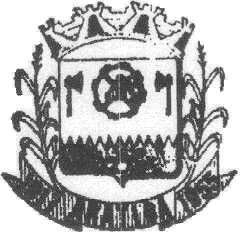 Estado do Rio Grande do SulMUNICÍPIO DE ARATIBARua Luiz Loeser, 287 – Centro – Fone: (54) 376-1114 - CNPJ 87.613.469/0001-8499.770-000 - ARATIBA – RSEstado do Rio Grande do SulMUNICÍPIO DE ARATIBARua Luiz Loeser, 287 – Centro – Fone: (54) 376-1114 - CNPJ 87.613.469/0001-8499.770-000 - ARATIBA – RSPROJETO DE LEI N°027, DE 26 DE MARÇO DE 2019Autoriza o  Poder Executivo a efetuar  o pagamento do  percentual de 33% (trinta e três por cento) do débito correspondente a obra da ERS 420, nos exercício de 2019 e 2020,  e dá outras providências.A Câmara Municipal de Aratiba, Estado do Rio Grande do Sul, aprova e eu, Prefeito Municipal, sanciono a seguinte lei:Art. 1º  O Poder Executivo Municipal de Aratiba  fica autorizado a cumprir com o pagamento do  percentual de 33% (trinta e três por cento) do  débito correspondente  a execução da obra de pavimentação da rodovia  ERS 420, trecho Aratiba-Volta do Uvá, nos exercícios de 2019 e 2020.Art. 2º Os recursos financeiros para o cumprimento da obrigação estabelecida no artigo 1º desta Lei, serão provenientes de recursos  próprios. Art. 3º As obrigações previstas nesta Lei ficarão condicionadas a execução da obra.Art. 4º Esta Lei entra em vigor na data de sua publicação, revogadas as disposições em contrario. Gabinete do Prefeito Municipal de Aratiba, RS,  aos 26 de março de dois mil e dezenove.GUILHERME EUGENIO GRANZOTTO,Prefeito Municipal.Estado do Rio Grande do SulMUNICÍPIO DE ARATIBARua Luiz Loeser, 287 – Centro – Fone: (54) 376-1114 - CNPJ 87.613.469/0001-8499.770-000 - ARATIBA – RSJUSTIFICATIVAO Projeto de Lei nº027, de 26 de março de 2019, determina ao Poder Executivo Municipal  cumprir com o pagamento do  percentual 33% (trinta e três por cento)  do débito correspondente a obra da ERS 420, nos exercícios  de 2019 e  2020,  e dá outras providências.Tendo em vista que por questões internas da Caixa Econômica Federal – CEF, não pode constar no bojo do Projeto de Lei nº026/2019,  que autoriza o Município a contratar operação de crédito junto à CEF, no valor de até R$10.000.000,00 (dez milhões de reais), no âmbito do programa FINISA – Financiamento à Infraestrutura e ao Saneamento,   o  percentual assumido pelo Município, correspondente a execução da pavimentação da rodovia ERS 420,  para pagamento nos próximos dois  exercícios financeiros, estamos apresentando o  Projeto de Lei nº027/2019, que trata de complementar as obrigações do ente municipal, perante  a  aquisição do financiamento.Como o já amplamente discutido entre os dois Poderes Executivo e Legislativo,  somente com a união de esforços é que poderemos viabilizar esta grande obra que virá em benefício de todos, razão pela qual pedimos a votação favorável ao pleito. Aratiba, RS, aos 26 de março  de 2019.GUILHERME EUGENIO GRANZOTTO,Prefeito Municipal.